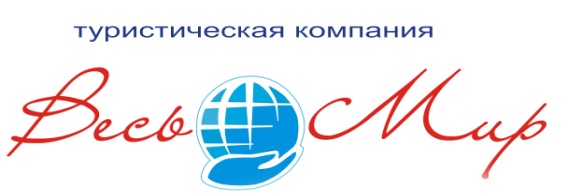 РТ,  Казань, ул. Спартаковская, 2, оф. 312е-mail: allworld-tour@mail.ruсайт: www.vesmirkazan.ruтелефакс:  (843) 296-93-70, 8-900-325-27-30_____________________________________________________________________________________Санаторий-профилакторий «Волга»(Чувашская Республика, Чебоксары – 25 км, Казань, 175 км, Йошкар-Ола -110 км, Москва – 635 км.)Полную информацию по санаторию смотрите здесь…Пенсионерам: специальные заезды по специальным ценам с трансфером из Казани! (см. здесь…)Цены  действуют  с  09.01.2020г.-27.12.2020 г.Условные обозначения: 1 – 1-но спальная кровать, 2 – 2-спальная кровать. Доп. места: 2- раскладной диван; раскладушки.Дети: проживание до 5 лет – не оплачивается. С 5 до 10 лет на основном месте в стандартном номере– скидка 10% на проживание и питание.Пенсионерам: скидка на проживание в стандартном номере– 10%.            РазмещениеКол-воместКол-воместПроживание,питаниеПроживание,питаниеПроживание,питаниеПроживание,питаниеПроживание,питание, лечениеПроживание,питание, лечениеПроживание,питание, лечениеСтандартные номераосн.доп.Проживание,питаниеПроживание,питаниеПроживание,питаниеПроживание,питаниеПроживание,питание, лечениеПроживание,питание, лечениеПроживание,питание, лечение(TV, душ с поддоном, санузел, балкон)(TV, душ с поддоном, санузел, балкон)(TV, душ с поддоном, санузел, балкон)1 чел.1 чел.2 чел.2 чел.1 чел.1 чел.2 чел.2-х местный номер 1+113001300260026001800180036001-местный номер11750175022502250Номера повышенной комфортности1 чел.1 чел.2 чел.2 чел.1 чел.1 чел.2 чел.(TV, холодильник, душ.кабина,  санузел, балкон)(TV, холодильник, душ.кабина,  санузел, балкон)(TV, холодильник, душ.кабина,  санузел, балкон)1-местный улучшенный номер219501950245024502-х местный улучшенный номер1+1/21400140028002800190019003800(Гостиная, спальная, TV, холодильник, душ.кабина,  санузел, балкон)(Гостиная, спальная, TV, холодильник, душ.кабина,  санузел, балкон)(Гостиная, спальная, TV, холодильник, душ.кабина,  санузел, балкон)2-х местный 2-х комнатный «Полулюкс»2232503250440044003750375054001 чел.1 чел.1 чел.Дополнительное место в стандартном номере (кровать)Дополнительное место в стандартном номере (кровать)Дополнительное место в стандартном номере (кровать)85013501350Дополнительное место (реб. до 10 лет)76512151215Дополнительное место в «Полулюксе» (диван)Дополнительное место в «Полулюксе» (диван)Дополнительное место в «Полулюксе» (диван)100015001500Дополнительное место (реб. до 10 лет)90013501350Услуги по организации питания и леченияПитание 4-х разовое610610610610610610610Лечение 450450450450450450450